АКТ визуального осмотра земельного участкаДата осмотра       13 января 2020 годаВремя осмотра   15-00 по адресу: обл.Оренбургская, р-н Оренбургский, с/с Подгородне-Покровский, с.Подгородняя Покровка, ул.Лесная, кадастровый номер 56:21:1801003:1277Лица, проводившие осмотр:Ахмерова Ольга Геннадьевна – ведущий специалист администрации МО Подгородне-Покровский сельсовет;Ломакин А.В. – ведущий специалист администрации МО Подгородне-Покровский сельсовет.На основании заявления Степанова А.А. собственника земельного участка (№10 от 14.01.2020) о выдаче разрешения на отклонение от предельных параметров разрешенного строительства на земельном участке расположенному по адресу: Оренбургская обл., р-н Оренбургский, с/с Подгородне-Покровский, с.Павловка, ул.Самарская, дом №19, площадь 1012 кв.м., разрешенное использование: для ведения личного подсобного хозяйства путем уменьшения расстояния от границы земельного участка до жилого дома со стороны земельного участка с кадастровым номером 56:21:1802001:535, по адресу: Оренбургская область, Оренбургский район, Подгородне-Покровский сельсовет, с.Павловка ул.Самарская, участок №21 с 3,0 метров до 1,90 метров и со стороны земельного участка с кадастровым номером 56:21:1802001:214, по адресу: Оренбургская область, Оренбургский район, Подгородне-Покровский сельсовет, с.Павловка ул.Самарская, дом №17, участок №24 с 3,0 метров до 2,60 метров сотрудники выехали на место нахождения земельного участка. Осмотр проводился в дневное время, при естественном освещенииПри визуальном осмотре выявлено, что на земельном участке расположен жилой дом с гаражом в границах указанных в схеме.Акт составлен в 1 экземпляре для приобщения к делу по публичным слушаниям назначенным на 17.02.2020 с 14-30.Прилагаются 2 фотографии на 1 листе.Подписи лиц, проводивших осмотр:Ахмерова О.Г.    __________________Ломакин А.В. ___________________Приложение к акту осмотра от  31.01.2020 – ул.Самарская, дом №19  с.Павловка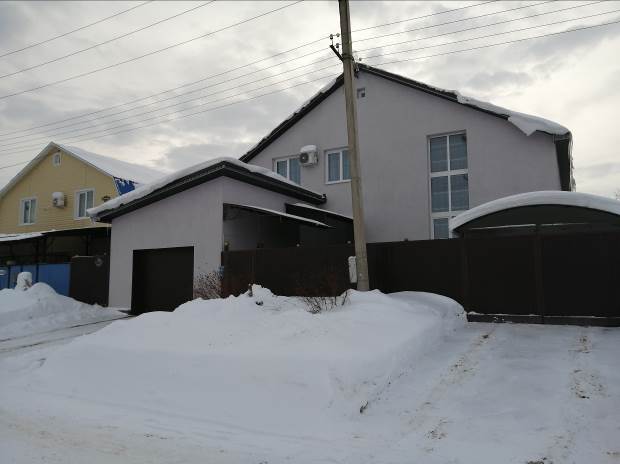 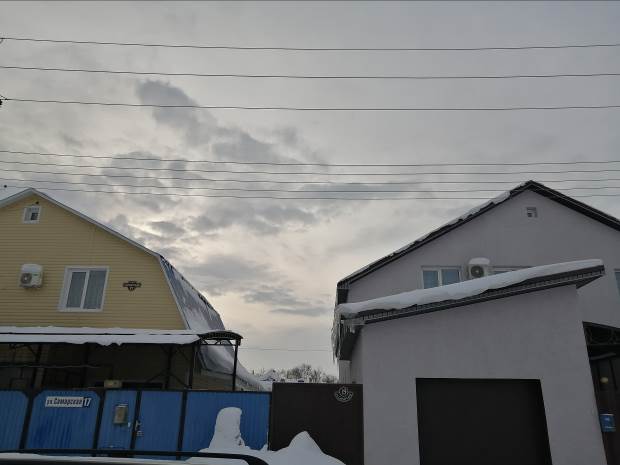 